                                 Date April 13, 2017                           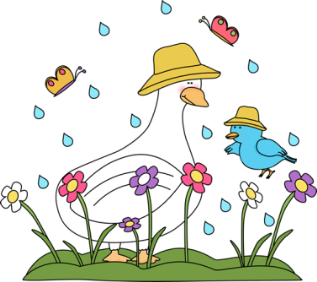 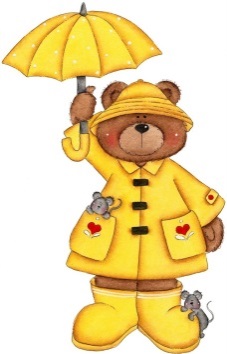 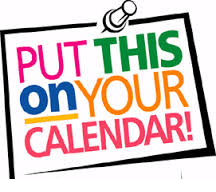 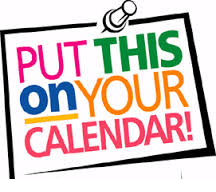 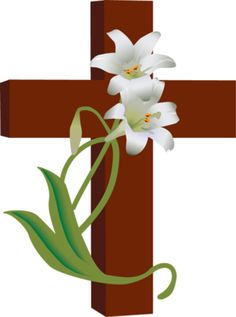 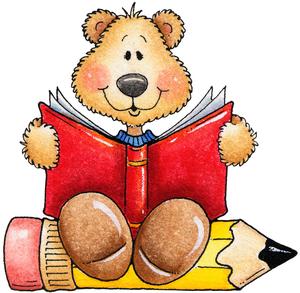 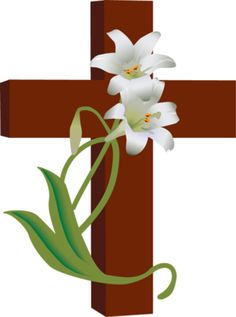 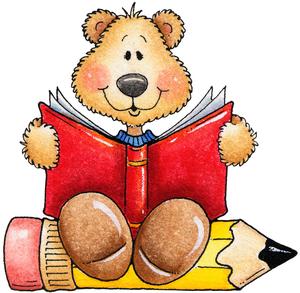 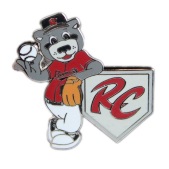 